Утверждаю: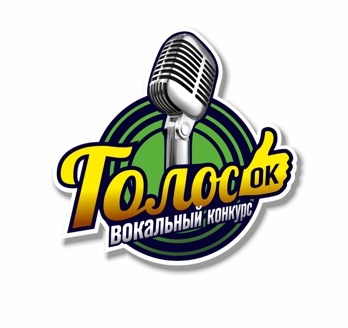 Начальник Управления культуры Гурьевского муниципального района__________________ С.П. Козленко«_____» _______________ 2021 годПОЛОЖЕНИЕ О ПРОВЕДЕНИИ ОТКРЫТОГО ФЕСТИВАЛЯ-КОНКУРСА ВОКАЛЬНОГО МАСТЕРСТВА«ГолосОК».ОБЩИЕ ПОЛОЖЕНИЯУчредитель фестиваля-конкурса:- Управление культуры администрации Гурьевского муниципального округа.Организаторы фестиваля –конкурса:Управление Культуры Гурьевского муниципального округа совместно с МАУ «Дворец Культуры» г. Салаир проводит открытый детский вокальный конкурс «ГолосОК». Для организации и подведения итогов конкурса создается оргкомитет и жюри. ЦЕЛИ И ЗАДАЧИ- Знакомство с вокалистами детской аудитории, установление творческих контактов между участниками.
- Раскрытие творческого потенциала детей и молодежи.
- Выявление наиболее талантливых и ярких исполнителей Гурьевского округа.- Профориентация учащихся вокальных отделений Детских школ искусств посредством реализации вокального проекта «ГолосОК».
 УСЛОВИЯ ПРОВЕДЕНИЯ ВОКАЛЬНОГОФЕСТИВАЛЯ–КОНКУРСА1. Идея проекта заключается в реализации практики наставничества в процессе реализации вокального проекта «ГолосОК», где ДЕТИ УЧАТ ДЕТЕЙ.2. В конкурсе могут принимать участие дети и молодёжь Гурьевского муниципального округа, независимо от принадлежности к какой-либо организации. 3. К участию в фестивале-конкурсе приглашаются вокалисты от 6 лет и  до 18 лет. К участию не допускаются дети, прошедшие в финал проекта «ГолосОК» в 2021 году.4. Для того чтобы попасть на проект, участнику необходимо заполнить анкету (приложение 1), размещенную в соц. сети ВК в группе «ГолосОК» или в любом учреждении культуры  Гурьевского округа, где после заполнения заявки и отправки ее на e-mail:proyekt.golos.ok@mail.ru. Участник,  подавший  её,  будет приглашен на прослушивание. РАБОЧАЯ ГРУППА ПРОЕКТА:- Себало Наталья Геннадьевна – заместитель начальника Управления культуры Гурьевского муниципального округа- Лауб Мария Владимировна – директор Дворца культуры г.Салаира- Осипова Ольга Александровна – преподаватель вокального отделения МАУ ДО «ДШИ №22 г.Гурьевск»- Кулебакина Маргарита Ивановна - преподаватель вокального отделения МАУ ДО «ДШИ №22 г.Гурьевск»- Керн Маргарита Андреевна - преподаватель вокального отделения МАУ ДО «ДШИ №2 г.Салаир»РАБОТА ЖЮРИ ФЕСТИВАЛЯ-КОНКУРСАЖюри кастинга:1) Председатель Жюри – Козленко Светлана Павловна – начальник Управления культуры администрации Гурьевского муниципального округаКураторы наставников проекта: 
2)  Осиповой О.А. – преподаватель вокального отделения ДШИ №22 г. Гурьевска3) Кулебакиной М.И.– преподаватель вокального отделения ДШИ №22 г.Гурьевска4)  Керн М.А. - преподаватель вокального отделения ДШИ №2 г.СалаираЖюри Отборочного тура и полуфинала:Наставники участников проекта:Панина Юлия - учащаяся ДШИ №22 г.ГурьевскаКобзев Михаил – учащийся ДШИ №22 г.Гурьевска2) Киселева Дарья - учащаяся ДШИ №22 г.Гурьевска3) Баталова Диана – учащаяся ДШИ №2 г.СалаираЖюри финала:В состав жюри финала будет приглашено независимое жюри:  мастера вокалисты – практикующие преподаватели, чьи воспитанники достигли высоких результатов в конкурсах различного уровня в России и за рубежом.Решение Жюри утверждается и оформляется протоколом. Решение Жюри является окончательным и пересмотру не подлежит.
ПРАВИЛА ПРОЕКТА:Проект «ГолосОК» имеет четыре этапа: прослушивание (кастинг), отборочный конкурсный тур, полуфинал и финал.1) Во время кастинга – кураторы наставников (Осипова О.А., Кулебакина М.И., Керн М.А.) прослушивают и отбирают претендентов на участие в проекте. Кастинг состоится в ДК г.Салаира (середина ноября) 2021г.Примечание: Песню к данному этапу выбирает сам участник.
2) Отборочный тур ( конец ноября 2021г.) - наставники участников  проекта (Панина Юлия, Кобзев Михаил, Киселева Дарья, Баталова Диана) оценивают исполнение. После прослушивания всех претендентов наставники  удаляются на закрытое голосование. В финале отборочного тура все участники проекта приглашаются на сцену, и каждый наставник озвучивает свою команду, состоящую из двух конкурсантов. Итого в полуфинал выходит 8 конкурсантов.3) Полуфинал (февраль 2022г.) — Выступления 8-ми конкурсантов  оценивают наставники. По итогам полуфинала  каждый наставник из двух своих конкурсантов оставляет одного исполнителя.Еще одного выбирают зрители путём голосования в ВК. Итого в финал проходит либо четыре участника, либо пять за счет голосования зрителей.
4) Финал (1 июня 2022г.)— Победителя проекта выбирает независимое приглашенное жюри.НАГРАЖДЕНИЕ ПРЕДУСМАТРИВАЕТ СЛЕДУЮЩИЕ ЗВАНИЯГРАН-ПРИ
Лауреат (I, II, III степеней)Диплом (I, II, III степеней)
ПРИЗОВОЙ ФОНДЛауреаты и дипломанты финала, буду награждены Памятными символами проекта и подарочными дисками со студийной записью конкурсантов. Победитель проекта, получивший титул "Гран-При", получит сертификат на запись видеоклипа. Спонсоры проекта вправе вручать спец. призы и подарки, как участникам, так и победителю проекта.Внимание!	-Участие в конкурсе подразумевает безусловное согласие участников со всеми пунктами данного Положения.	-Участие в конкурсе означает согласие,  хранение и использование  личной информации (ФИО, возраст, место работы, место учебы,  город проживания, личное изображение гражданина) в технической документации конкурса на бумажных и электронных носителях.	-Участие в конкурсе означает согласие на публикациюуказанной информации в сети Интернет на ресурсах, принадлежащих Управлению культуры  администрации Гурьевскогомуниципальногорайона.Справки по телефону: 5-05-85 – заместитель начальника Управления культуры администрации Гурьевского муниципального района Себало Наталья Геннадьевна.4-92-03 – администрация Дворца Культуры г. Салаир. Приложение 1 Анкетадля участия в вокальном проекте «ГолосОК» необходимо заполнить поля таблицы. Отправить анкету, фото, треки и ссылки на эл. адрес proyekt.golos.ok@mail.ruВозраст участников проекта от 6 до 18 лет.Отправьте свои фотографии (фото не должны превышать 100 килобайт) и ссылки на ваши аудио и видео (если есть) на эл.адрес: proyekt.golos.ok@mail.ruОтправляя информацию о себе, я подтверждаю согласие на обработку моих персональных данных ФамилияИмяОтчествоДата рожденияМесто жительстваМесто учебы (общеобразовательная школа, ДШИ, Дом творчества или др.)ТелефонАдрес эл.почты (e-mail)Играете ли вы на музыкальном инструменте (каком?)Есть ли у вас кумиры среди музыкантов (кто?)Какие песни входят в вашу лучшую пятёрку среди музыкантов?